RESUME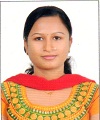 JINU JACOBThundathil House 	Pallikavala 	 Cheranalloor p.oErnakulam682034	      PH: 7558089770	      Email Id: jinuaj1993@gmail.comCAREER OBJECTIVE	As a beginner in the industrial field, while making a positive contribution, I would like to build a career, making the best use of my analytical, creative and logical skills to perform the job efficiently.PROFILE SUMMARYGood communication skill.Quick decision making ability to work independently and in team.Ability to deal with people diplomatically. Quick learner.PERSONAL QUALITIESHard worker.Willingness to learn new things.Positive thinkerHonest.ACHIEVEMENTSConducting management fest “EMPERIORS 2K16” as a college co-ordinator at K.M.M College of Arts and science, Trikkakara.PROJECTSMini project	:	Organization Study at KITEX LTD, Kizhakkambalam.Main project	:	Financial Performance analysis at FACT LTD, Udyogamandal,                         		Eloor.ACADEMIC QUALIFICATION2017	:	MBA (Finance) from K.M.M College of Arts and science, Trikkakara                                                                          		(MG University)- Awaiting result2014	:	B.Com (Co-operation) from N.S.S Arts College for women’s, Tripunithura 		(MG University).TECHNICAL PROFICIENCYMicrosoft Office (MS Word, MS Excel, MS PowerPoint).Accounting package: Tally ERP 98 months course DIFA (Diploma in Indian and Foreign Accounting at G-Tec, Tripunithura.PERSONAL DETAILSDate of Birth		:		16th September, 1993Age 		:	24Gender 		:	FemaleLanguage knows	:	English, Malayalam and Hindi.REFERENCESUSHA THOMASAssistant ProfessorMBA Department K.M.M College, Trikkakara.Ph: 8606199290PRIYA SURENDHRANDeputy Manager (Finance)FACT LTD, EloorPh: 9745160065DECLARATION	I hereby declare that all the information stated above is true to best of my knowledge and belief. I take the responsibility of any mistakes in data if occur in future.Place	: 	JINU JACOBDate	: